Lektion 1: Die Ernährungspyramide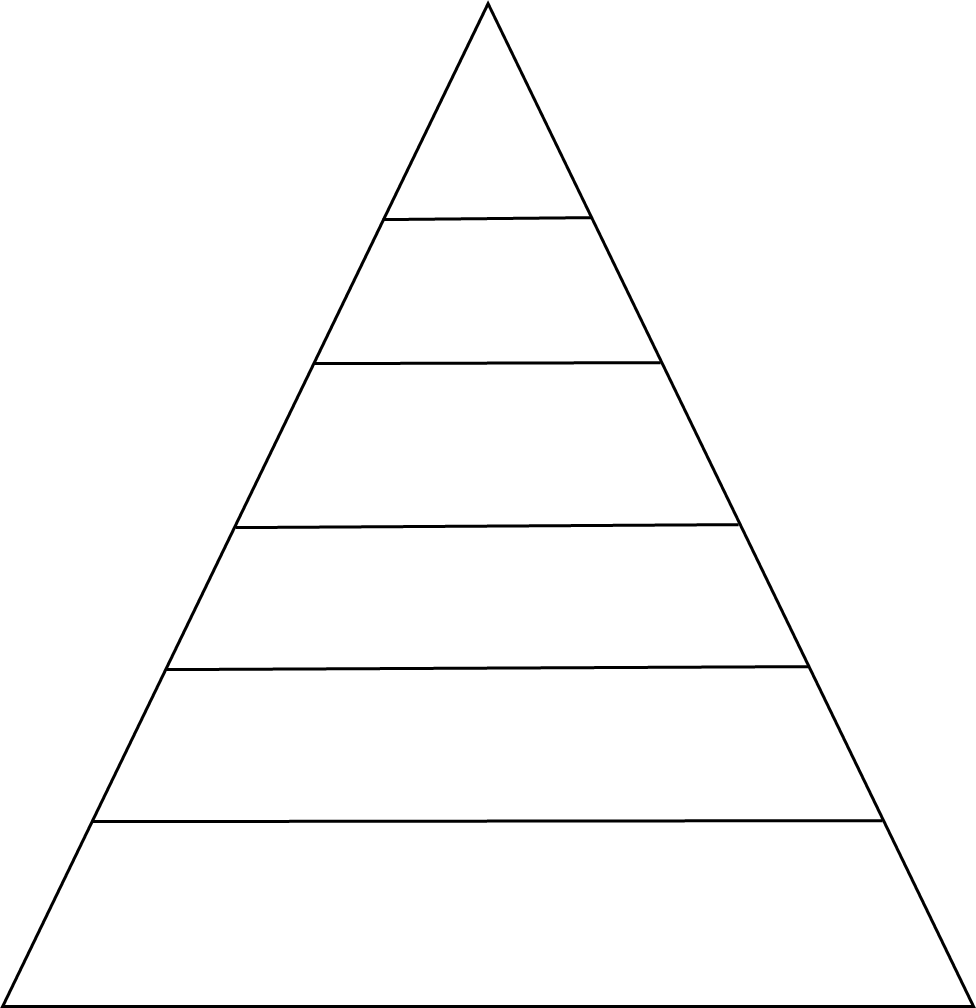 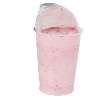 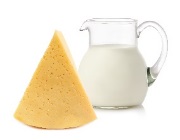 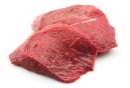 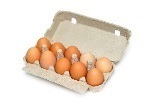 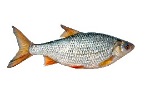 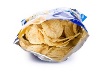 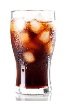 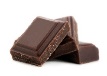 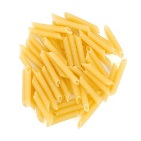 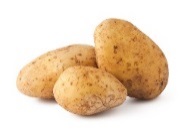 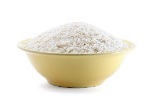 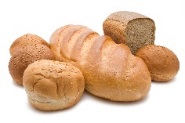 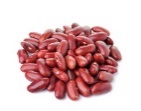 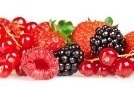 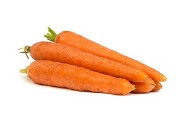 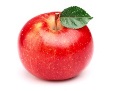 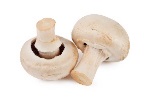 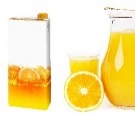 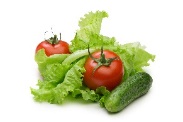 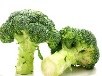 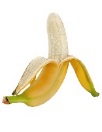 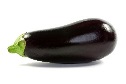 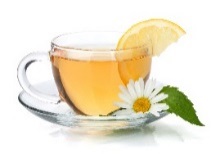 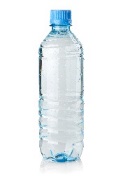 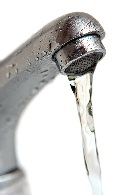 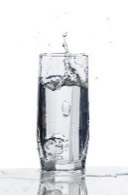 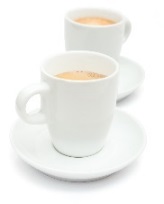 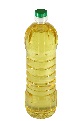 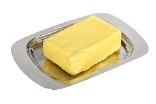 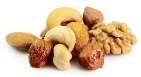 